Publicado en Puebla el 06/04/2021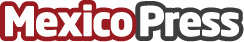 Abren en Puebla un diplomado para abordar la memoria y lo biográfico desde múltiples disciplinasEl Centro producción de lecturas, escrituras y memorias reúne a 22 especialistas nacionales a internacionalesDatos de contacto:Kristina Velfu https://lemmexico.com5532000727Nota de prensa publicada en: https://www.mexicopress.com.mx/abren-en-puebla-un-diplomado-para-abordar-la Categorías: Derecho Historia Literatura Puebla http://www.mexicopress.com.mx